예산위원회 및 재정담당자 회의자료2019.11.32020년 예산수립 관련 일정남포교회 재정위원회[참고] 예산 소위는 추가로 더 소집될 수 있습니다.2.  2020년도 예산 편성 및 작성을 위한 기본지침1) 인건비 및 관리비는 2019년 기준 5% 감액 수준으로 편성하되 증감이 있을 시 사유서 제출.2) 각 부서 운영비는2019년 기준 5% 감액 수준으로 편성하되 증감이 있을 시 사유서 제출3) 예산항목의 신설, 변경 및 통폐합 등은 기획 위원장이 조정 편성4) 대외기관 지원비 등은 해당 위원장과 협의 후 조정 편성3.  2020년 예산신청서 작성 및 제출(첨부 양식 참조)1)제출기일 ; 회계담당자는 교회 홈페이지(www.lamp.or.kr)에서 2020년 예산신청서 파일을 내려 받은 후, 예산내역을 부장과 협의하여 작성하고, 위원장의 결재를 득하여, 2019년 11월 24일까지 교회 사무실(정미라집사)로 제출해 주시기 바랍니다. (기일 엄수)2)양식추가 ; 사업내용 및 예산산출내역이 많아 예산신청서 양식에 기입하기 어려운 경우, 별지를 사용하거나 교회 사무실에 예산신청서 양식을 추가로 요청하여 주세요.3)세부지침 ; 사업구분 별(계속,신규, 폐지)로 구분하여 가능한 한 예산산출 내역을 상세히 작성하셔야 합니다.            중요 ; 2019년 예산(안)에 표기된 각 부서의 고유 구분과 코드를 명확히 표기할 것.4)항목설명 ; 예산 신청서 양식 항목별 설명은 첨부된 <신청서 작성 예>를 참고하세요.5)참고사항 ; 제출된 예산안은 예산소위원회의 심의를 거쳐 예산 공동의회를 거쳐 최종 결정됩니다.4.  예산위원기획위원장 (박수만 장로님 ; 010-3755-1749)재정위원장 (여종호 장로님 ; 010-3713-9535)재정부장   (이종욱 안수집사 ; 010-8327-5576)2020년 재정위원장 과 1년차 재정부장   첨부 : 2020년 예산 신청서 양식 1부구         분장소비  고2019.11.032019년 예산소위원회(1차)3층 2회의실2부 예배 후2019.11.10각 부서 재정담당자(부장,회계) 회의3층 2회의실3부 예배 후2019.11.242019년도 예산제출 마감교회 사무실2019.12.082019년도 예산소위원회(2차)3층 2회의실2020년 예산조정 2부예배후 2020.01.052020년도 예산안 당회 보고재정 위원장2020.01.19예산 위원회3층 2회의실3부 예배 후2020.02.09  예산 공동의회     본 당3부 예배 후(세례교인 이상)  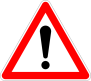 회계담당자는 최종 작성된 예산신청서 파일을 2019년 재정부장(이종욱 집사)에게 e-mail(lcw51@naver.com)로 송부해 주시기 바랍니다.